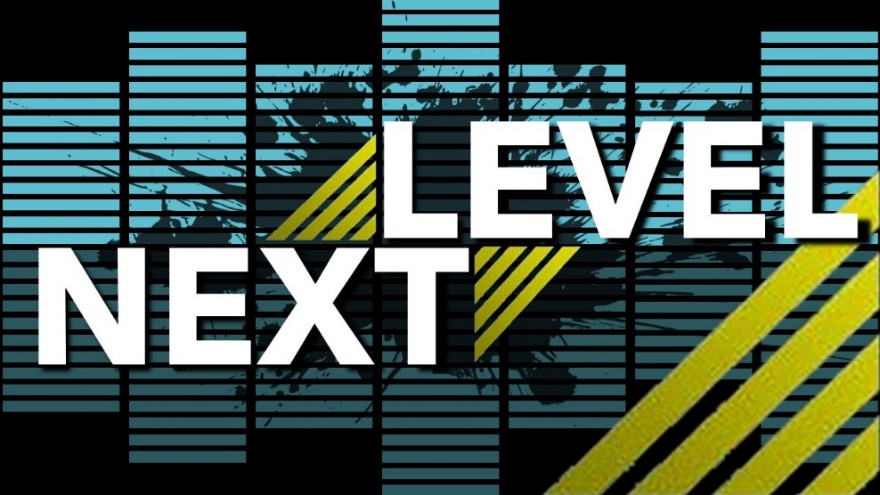 March 14, 2021Pastor Joseph BritainWhat If?  -  Why Not?  -  WOWDo not call to mind the former things, or consider things of the past. Behold, I am going to do something new, now it will spring up; Will you not be aware of it? I will even make a roadway in the wilderness, rivers in the desert. (Is 43:18-19)So Elisha said to her, “What shall I do for you? Tell me, what do you have in the house?” (2Ki 4:2a)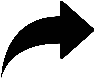 What If?  Taste and see that the Lord is good; How blessed is the man who takes refuge in Him! (Ps 34:8)Build bigger ____________		Take greater ____________We’ve ____________ done it that way before    Behold, I am going to do something new (Is 43:19a) The method is not sacred – The message isFear of _________________Never confuse a single defeat with a final defeatFailure is not the opposite of success – it’s PART of successFor a righteous person falls seven times and rises again (Prov 24:16a) 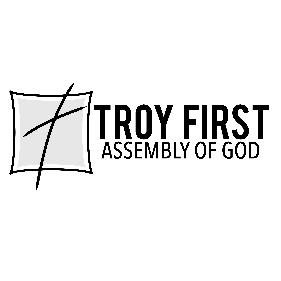 All scripture is from the New American Standard Version unless otherwise noted